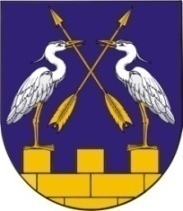 КОКШАЙСКАЯ СЕЛЬСКАЯ       МАРИЙ ЭЛ РЕСПУБЛИКЫСЕ         АДМИНИСТРАЦИЯ  ЗВЕНИГОВО МУНИЦИПАЛ                                            ЗВЕНИГОВСКОГО       РАЙОНЫН КОКШАЙСК           МУНИЦИПАЛЬНОГО РАЙОНА ЯЛ КУНДЕМ          РЕСПУБЛИКИ МАРИЙ ЭЛ                                 АДМИНИСТРАЦИЙЖЕ                      ПОСТАНОВЛЕНИЕ 			                           ПУНЧАЛот 11 июня  2020 года  № 88« О согласовании вопроса по  отклонению от предельных параметров  разрешенного строительства   в  с.Кокшайск »   Руководствуясь ст.28  Федерального закона от 06.10.2003г.    № 131-ФЗ «Об общих принципах организации местного самоуправления в Российской Федерации», статьей 17 Устава Кокшайской сельской администрации Звениговского муниципального района Республики Марий Эл, решения Собрания депутатов МО «Кокшайское сельское поселение» №176 от 11.03.2013г. «Об утверждении Правил землепользования  и застройки муниципального образования «Кокшайское сельское поселение»  Звениговского муниципального района Республики Марий Эл» (в редакции №79 от 13.11.2015г., №168 от 20.10.2017г, №177 от 22.12.2017г.),  протоколом публичных слушаний от 10 июня 2020 года,  Кокшайская сельская администрация Звениговского муниципального  района Республики Марий ЭлП О С Т А Н О В Л Я Е Т :1.Согласовать отклонение от предельных параметров  разрешенного строительства объекта  капитального строительства в  части  отступов зданий от границ земельного  участка с кадастровым номером 12:14:0508001:431,  расположенного  по адресу: Республика Марий Эл, Звениговский район,  с.Кокшайск,  ул.Сплавная,  д.10,  с  южной стороны участка  до  1,6 - 2,09 м.,        с западной стороны участка до 1,32м.Категория  земель –  «земли  населенных пунктов». Земельный участок расположен  в территориальной зоне жилой застройки «Ж-3».2. Специалисту Кокшайской сельской администрации Звениговского муниципального района Республики Марий Эл  Бондарец Т.Н.  руководствоваться  данным постановлением при  подготовке и  выдаче  разрешительной документации на строительство.    3. Контроль  за исполнением настоящего постановления возложить на специалиста Кокшайской сельской администрации Звениговского муниципального района Республики Марий Эл  Бондарец Т.Н.Глава  Администрации                                                        Николаев П.Н.